第１回　防火・防災研修会「命のバトン」　参加申込書申込年月日　　令和６年　　月　　日本研修会は、嶺北地域に居住又は勤務する住民を対象としております。申込方法･･･電話又はＦＡＸにて福井市防災センターへ送ってください。・申込期間　令和６年４月２５日（木）から令和６年５月２４日（金）まで。・定員を超える場合は、申込みできませんので事前に確認してください。（申込先着順）・受講をキャンセルする場合は、速やかに電話にて連絡してください。・個人情報は研修にのみ利用させていただきます。　　　　福井市防災センター　　　　　　　電　話　０７７６－２０－５１５６　　　　　　　　　　　　　　　　　　　　 ＦＡＸ　０７７６－２１－９７３５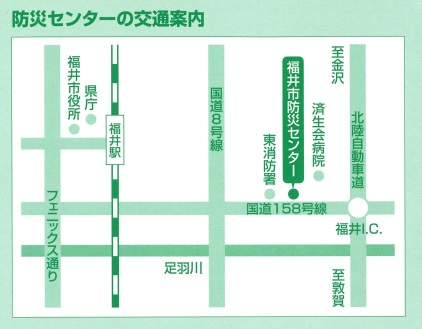 場所：福井市防災センター住所：福井市和田東２丁目２２０７番地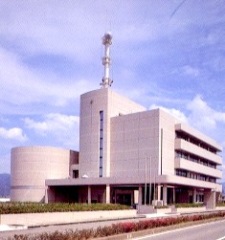 申　込　書住　所申　込　書氏　名申　込　書連絡先